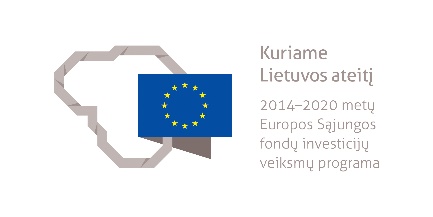 ŠALTKALVIO MODULINĖ PROFESINIO MOKYMO PROGRAMA______________________(Programos pavadinimas)Programos valstybinis kodas ir apimtis mokymosi kreditais:P42071502, P43071502 – programa, skirta pirminiam profesiniam mokymui, 90 mokymosi kreditųT43071504 – programa, skirta tęstiniam profesiniam mokymui, 70 mokymosi kreditųKvalifikacijos pavadinimas – šaltkalvisKvalifikacijos lygis pagal Lietuvos kvalifikacijų sandarą (LTKS) – IVMinimalus reikalaujamas išsilavinimas kvalifikacijai įgyti:P42071502 – pagrindinis išsilavinimas ir mokymasis vidurinio ugdymo programojeP43071502, T43071504 – vidurinis išsilavinimasReikalavimai profesinei patirčiai (jei taikomi) – nėraPrograma parengta įgyvendinant iš Europos Sąjungos struktūrinių fondų lėšų bendrai finansuojamą projektą „Lietuvos kvalifikacijų sistemos plėtra (I etapas)“ (projekto Nr. 09.4.1-ESFA-V-734-01-0001).1. PROGRAMOS APIBŪDINIMASProgramos paskirtis. Šaltkalvio modulinė profesinio mokymo programa skirta kvalifikuotam šaltkalviui parengti, kuris gebėtų atlikti šaltkalviškas operacijas, savarankiškai mechaniškai apdirbti detales metalo pjovimo staklėmis, deformuoti jas staklėmis, remontuoti įvairios paskirties mechanizmus, junginius ir agregatus.Būsimo darbo specifika. Įgiję šaltkalvio kvalifikaciją asmenys galės dirbti įvairiose pramonės įmonėse, susijusiose su metalo apdirbimu, transporto priemonių techninės priežiūros bei remonto įmonėse arba vykdyti individualią veiklą.Tipinės darbo priemonės: metalo pjovimo staklės, elektriniai, hidrauliniai bei pneumatiniai įrankiai ir įrenginiai, įrankiai, skirti šaltkalviškiems darbams dirbti, darbų saugos priemonės, duomenų bazės.Dirbama pramonės įmonių gamybinėse patalpose, atskirais atvejais lauko sąlygomis.Šaltkalvis savo veikloje vadovaujasi darbuotojų saugos ir sveikatos, darbo higienos, priešgaisrinės saugos, aplinkosaugos reikalavimais, darbus reglamentuojančiais dokumentais.Darbuotojui svarbios šios asmeninės savybės: atsakingumas, atidumas, pareigingumas, kūno koordinacija, fizinė ištvermė.Šaltkalvis geba planuoti savo ir kitų veiklą pagal pateiktas užduotis, atlieka užduotis savarankiškai, prisitaiko prie veiklos būdų, medžiagų ir priemonių įvairovės, atlieka įvairius veiklos veiksmus ir operacijas, pritaikydamas žinomus ir išbandytus sprendimus, naudodamasis brėžiniais, specifikacijomis ir žodine informacija.PROGRAMOS PARAMETRAI* Šie moduliai vykdant tęstinį profesinį mokymą neįgyvendinami, o darbuotojų saugos ir sveikatos bei saugaus elgesio ekstremaliose situacijose mokymas integruojamas į kvalifikaciją sudarančioms kompetencijoms įgyti skirtus modulius.3. REKOMENDUOJAMA MODULIŲ SEKA* Šie moduliai vykdant tęstinį profesinį mokymą neįgyvendinami, o darbuotojų saugos ir sveikatos bei saugaus elgesio ekstremaliose situacijose mokymas integruojamas į kvalifikaciją sudarančioms kompetencijoms įgyti skirtus modulius.4. REKOMENDACIJOS DĖL PROFESINEI VEIKLAI REIKALINGŲ BENDRŲJŲ KOMPETENCIJŲ UGDYMO5. PROGRAMOS STRUKTŪRA, VYKDANT PIRMINĮ IR TĘSTINĮ PROFESINĮ MOKYMĄPastabosVykdant pirminį profesinį mokymą asmeniui, jaunesniam nei 16 metų ir neturinčiam pagrindinio išsilavinimo, turi būti sudaromos sąlygos mokytis pagal pagrindinio ugdymo programą (jei taikoma).Vykdant tęstinį profesinį mokymą asmens ankstesnio mokymosi pasiekimai įskaitomi švietimo ir mokslo ministro nustatyta tvarka.Tęstinio profesinio mokymo programos modulius gali vesti mokytojai, įgiję andragogikos žinių ir turintys tai pagrindžiantį dokumentą arba turintys neformaliojo suaugusiųjų švietimo patirties.Saugaus elgesio ekstremaliose situacijose modulį vedantis mokytojas turi būti baigęs civilinės saugos mokymus pagal Priešgaisrinės apsaugos ir gelbėjimo departamento direktoriaus patvirtintą mokymo programą ir turėti tai pagrindžiantį dokumentą.Tęstinio profesinio mokymo programose darbuotojų saugos ir sveikatos mokymas integruojamas į kvalifikaciją sudarančioms kompetencijoms įgyti skirtus modulius. Darbuotojų saugos ir sveikatos mokoma pagal Mokinių, besimokančių pagal pagrindinio profesinio mokymo programas, darbuotojų saugos ir sveikatos programos aprašą, patvirtintą Lietuvos Respublikos švietimo ir mokslo ministro 2005 m. rugsėjo 28 d. įsakymu Nr. ISAK-1953 „Dėl Mokinių, besimokančių pagal pagrindinio profesinio mokymo programas, darbuotojų saugos ir sveikatos programos aprašo patvirtinimo“. Darbuotojų saugos ir sveikatos mokymą vedantis mokytojas turi būti baigęs darbuotojų saugos ir sveikatos mokymus ir turėti tai pagrindžiantį dokumentą.Tęstinio profesinio mokymo programose saugaus elgesio ekstremaliose situacijose mokymas integruojamas pagal poreikį į kvalifikaciją sudarančioms kompetencijoms įgyti skirtus modulius.6. PROGRAMOS MODULIŲ APRAŠAI6.1. ĮVADINIS MODULISModulio pavadinimas – „Įvadas į profesiją“6.2. KVALIFIKACIJĄ SUDARANČIOMS KOMPETENCIJOMS ĮGYTI SKIRTI MODULIAI6.2.1. Privalomieji moduliaiModulio pavadinimas – „Šaltkalviškos operacijos“Modulio pavadinimas – „Įvairios paskirties mechanizmų, junginių, agregatų remontas“ 	Modulio pavadinimas – „Detalių mechaninis apdirbimas metalo pjovimo staklėmis, jų deformacija staklėmis“ 6.3. PASIRENKAMIEJI MODULIAIModulio pavadinimas – „Metalinių detalių jungimas“ Modulio pavadinimas – „Metalų terminis apdirbimas ir kalvystės darbai“6.4. BAIGIAMASIS MODULISModulio pavadinimas – „Įvadas į darbo rinką“ Valstybinis kodasModulio pavadinimasLTKS lygisApimtis mokymosi kreditaisKompetencijosKompetencijų pasiekimą iliustruojantys mokymosi rezultataiĮvadinis modulis (iš viso 2 mokymosi kreditai)*Įvadinis modulis (iš viso 2 mokymosi kreditai)*Įvadinis modulis (iš viso 2 mokymosi kreditai)*Įvadinis modulis (iš viso 2 mokymosi kreditai)*Įvadinis modulis (iš viso 2 mokymosi kreditai)*Įvadinis modulis (iš viso 2 mokymosi kreditai)*4000006Įvadas į profesijąIV2Pažinti profesiją.Išmanyti šaltkalvio profesiją ir jos teikiamas galimybes darbo rinkoje.Suprasti šaltkalvio profesinę veiklą, veiklos procesus, funkcijas ir uždavinius.Demonstruoti jau turimus, neformaliuoju ir (arba) savaiminiu būdu įgytus šaltkalvio kvalifikacijai būdingus gebėjimus.Bendrieji moduliai (iš viso 8 mokymosi kreditai)*Bendrieji moduliai (iš viso 8 mokymosi kreditai)*Bendrieji moduliai (iš viso 8 mokymosi kreditai)*Bendrieji moduliai (iš viso 8 mokymosi kreditai)*Bendrieji moduliai (iš viso 8 mokymosi kreditai)*Bendrieji moduliai (iš viso 8 mokymosi kreditai)*4102201Saugus elgesys ekstremaliose situacijoseIV1Saugiai elgtis ekstremaliose situacijose.Išmanyti ekstremalių situacijų tipus, galimus pavojus.Išmanyti saugaus elgesio ekstremaliose situacijose reikalavimus ir instrukcijas, garsinius civilinės saugos signalus.4102102Sąmoningas fizinio aktyvumo reguliavimasIV5Reguliuoti fizinį aktyvumą.Išvardyti fizinio aktyvumo formas.Demonstruoti asmeninį fizinį aktyvumą.Taikyti fizinio aktyvumo formas, atsižvelgiant į darbo specifiką.4102203Darbuotojų sauga ir sveikataIV2Tausoti sveikatą ir saugiai dirbti.Išmanyti darbuotojų saugos ir sveikatos reikalavimus, keliamus darbo vietai. Kvalifikaciją sudarančioms kompetencijoms įgyti skirti moduliai (iš viso 60 mokymosi kreditų)Kvalifikaciją sudarančioms kompetencijoms įgyti skirti moduliai (iš viso 60 mokymosi kreditų)Kvalifikaciją sudarančioms kompetencijoms įgyti skirti moduliai (iš viso 60 mokymosi kreditų)Kvalifikaciją sudarančioms kompetencijoms įgyti skirti moduliai (iš viso 60 mokymosi kreditų)Kvalifikaciją sudarančioms kompetencijoms įgyti skirti moduliai (iš viso 60 mokymosi kreditų)Kvalifikaciją sudarančioms kompetencijoms įgyti skirti moduliai (iš viso 60 mokymosi kreditų)Privalomieji (iš viso 60 mokymosi kreditų)Privalomieji (iš viso 60 mokymosi kreditų)Privalomieji (iš viso 60 mokymosi kreditų)Privalomieji (iš viso 60 mokymosi kreditų)Privalomieji (iš viso 60 mokymosi kreditų)Privalomieji (iš viso 60 mokymosi kreditų)407150017Šaltkalviškos operacijosIV20Šaltkalviškai apdirbti detales rankinėmis priemonėmis.Išmanyti rankinio apdirbimo rūšis ir metodus.Organizuoti detalių šaltkalviško apdirbimo rankinėmis priemonėmis darbus.Žymėti plokščias ir erdvines detales.Parengti šablonus.Tvirtinti ruošinius.Atlikti šaltkalviškas operacijas rankiniais įrankiais.Matuoti rankinio matavimo priemonėmis.Kontroliuoti atliekamų operacijų kokybę. 407150017Šaltkalviškos operacijosIV20Šaltkalviškai apdirbti detales elektrinėmis, akumuliatorinėmis, pneumatinėmis ir hidraulinėmis priemonėmis.Išmanyti šaltkalviškų darbų atlikimo elektrinėmis, akumuliatorinėmis, pneumatinėmis ir hidraulinėmis priemonėmis rūšis ir metodus.Organizuoti šaltkalviško apdirbimo elektriniais, akumuliatoriniais, pneumatiniais ir hidrauliniais įrankiais darbus.Parinkti bazavimo paviršius.Tvirtinti ruošinius.Atlikti šaltkalviškas operacijas elektriniais, akumuliatoriniais, pneumatiniais ir hidrauliniais įrankiais.Kontroliuoti atliekamų operacijų kokybę.407150019Įvairios paskirties mechanizmų, junginių, agregatų remontasIV20Ardyti mechanizmus, agregatus, junginius ir jų detales.Paaiškinti ardymo instrukcijų naudojimo ir ardymo operacijų eiliškumo svarbą.Organizuoti ardymo darbus.Ardyti mechanizmus, agregatus, junginius ir jų detales laikantis ardymo darbų operacijų eiliškumo.Kontroliuoti ardymo proceso kokybę.Plauti ir valyti detales.407150019Įvairios paskirties mechanizmų, junginių, agregatų remontasIV20Remontuoti mechanizmus, agregatus, junginius ir jų detales.Paaiškinti remonto instrukcijų naudojimo ir remonto operacijų eiliškumo svarbą.Organizuoti remonto darbus.Rūšiuoti detales į remontuotinas ir neremontuotinas.Remontuoti mechanizmus, agregatus, junginius ir jų detales laikantis remonto darbų operacijų eiliškumo.Kontroliuoti remonto proceso kokybę.Parengti detales surinkimo į junginius darbams.407150019Įvairios paskirties mechanizmų, junginių, agregatų remontasIV20Surinkti mechanizmus, agregatus, junginius bei detales.Paaiškinti surinkimo instrukcijų naudojimo ir surinkimo operacijų eiliškumo svarbą.Organizuoti surinkimo darbus.Surinkti mechanizmus, agregatus, junginius ir jų detales laikantis surinkimo darbų operacijų eiliškumo.Kontroliuoti surinkimo darbų procesą.407150019Įvairios paskirties mechanizmų, junginių, agregatų remontasIV20Montuoti mechanizmus, agregatus ir junginius į įvairios paskirties techninius objektus.Išmanyti montavimo darbų eiliškumą.Organizuoti montavimo darbus.Montuoti mechanizmus, agregatus ir junginius į įvairios paskirties techninius objektus laikantis montavimo darbų operacijų eiliškumo.Kontroliuoti montavimo darbų procesą. 407150019Įvairios paskirties mechanizmų, junginių, agregatų remontasIV20Tikrinti surinktų ir (ar) sumontuotų mechanizmų, agregatų ir junginių kokybę.Kontroliuoti surinkto mechanizmo, agregato ir junginio kokybę.Atlikti mechanizmų, agregatų ir junginių mechaninių charakteristikų bandymus.Atlikti mechanizmų, agregatų ir junginių nemechaninių charakteristikų fiksavimą.Atlikti mechanizmų, agregatų ir junginių derinimą ir reguliavimą.Naudoti universalias ar specializuotas mechanizmų, agregatų ir junginių būklės kontrolės priemones.407150018Detalių mechaninis apdirbimas metalo pjovimo staklėmis, jų deformacija staklėmisIV20Dirbti, atsižvelgiant į detalių gamybai parengtą techninę dokumentaciją.Skaityti darbo brėžiniuose ar eskizuose pateiktą informaciją.Organizuoti detalių gamybą pagal technologiniame procese nustatytą eiliškumą.Vykdyti detalių gamybą pagal technologiniame procese nustatytą eiliškumą.Vertinti detalės technologinio paveldimumo įtaką detalės kokybei.Taikyti tinkamas priemones technologinio proceso operacijoms atlikti.Kontroliuoti technologinio proceso eigą. 407150018Detalių mechaninis apdirbimas metalo pjovimo staklėmis, jų deformacija staklėmisIV20Mechaniškai apdirbti metalines detales metalo pjovimo staklėmis ir jas plastiškai deformuoti.Išmanyti metalinių detalių apdirbimą pjovimu ir jas plastiškai deformuojant mechaninio apdirbimo staklėmis.Išmanyti matavimo priemonių naudojimo įtaką apdirbant metalines detales pjovimu ir plastiškai deformuojant.Organizuoti detalių apdirbimo metalo pjovimo ir deformavimo staklėmis darbus.Ruošti ruošinius.Atlikti detalių mechaninį apdirbimą metalo apdirbimo staklėmis.Metalinių detalių deformavimo operacijos plastinio deformavimo staklėmis.Kontroliuoti apdirbamų detalių matmenų ir geometrinės formos nuokrypius matavimo priemonėmis.Pasirenkamieji moduliai (iš viso 10 mokymosi kreditų)*Pasirenkamieji moduliai (iš viso 10 mokymosi kreditų)*Pasirenkamieji moduliai (iš viso 10 mokymosi kreditų)*Pasirenkamieji moduliai (iš viso 10 mokymosi kreditų)*Pasirenkamieji moduliai (iš viso 10 mokymosi kreditų)*Pasirenkamieji moduliai (iš viso 10 mokymosi kreditų)*407150020Metalinių detalių jungimasIV10Dirbti litavimo darbus.Paaiškinti metalo litavimo proceso esmę ir technologinius ypatumus.Organizuoti litavimo darbus.Paruošti detalių paviršius litavimui.Lituoti detales.Tikrinti litavimo paviršių kokybę.407150020Metalinių detalių jungimasIV10Dirbti klijavimo darbus.Paaiškinti metalo klijavimo proceso esmę ir technologinius ypatumus.Organizuoti klijavimo darbus.Paruošti detalių paviršius klijavimui.Klijuoti detales.Tikrinti klijavimo paviršių kokybę.407150020Metalinių detalių jungimasIV10Suvirinti detales rankiniu būdu.Paaiškinti metalo suvirinimo proceso esmę ir technologinius ypatumus.Organizuoti suvirinimo darbus.Paruošti detalių briaunas suvirinimui.Suvirinti detales rankiniu lankiniu būdu lydžiaisiais glaistytaisiais elektrodais, lankiniu būdu pusautomačiu lydžiuoju elektrodu apsauginių dujų aplinkoje, nelydžiu volframo elektrodu inertinių dujų aplinkoje, dujų liepsna.Kontroliuoti suvirinimo proceso eigą.Tikrinti suvirinimo siūlių kokybę.407150021Metalų terminis apdirbimas ir kalvystės darbaiIV10Atlikti metalų terminio apdirbimo operacijas.Išmanyti metalų struktūros ir savybių pokyčius jį kaitinant ir aušinant.Išmanyti metalų terminio apdirbimo būdus.Paaiškinti metalų terminio apdirbimo įrenginių veikimo principus.Paaiškinti termiškai apdirbtoms detalėms keliamus reikalavimus.Eksploatuoti kaitinimo įrenginius.Organizuoti terminio apdirbimo darbus.Termiškai apdirbti metalines detales.407150021Metalų terminis apdirbimas ir kalvystės darbaiIV10Atlikti kalvystės darbus.Paaiškinti metalų struktūros ir savybių pokyčius jį kaitinant ir aušinant.Paaiškinti aušinimo greičio įtaką kalviškai apdirbtos detalės savybėms.Eksploatuoti kaitinimo įrenginius.Organizuoti kalvystės darbus.Kalviškai apdirbti metalines detales.Baigiamasis modulis (iš viso 10 mokymosi kreditų)Baigiamasis modulis (iš viso 10 mokymosi kreditų)Baigiamasis modulis (iš viso 10 mokymosi kreditų)Baigiamasis modulis (iš viso 10 mokymosi kreditų)Baigiamasis modulis (iš viso 10 mokymosi kreditų)Baigiamasis modulis (iš viso 10 mokymosi kreditų)4000002Įvadas į darbo rinkąIV10Formuoti darbinius įgūdžius realioje darbo vietoje.Įsivertinti ir realioje darbo vietoje demonstruoti įgytas kompetencijas.Susipažinti su būsimo darbo specifika ir adaptuotis realioje darbo vietoje.Įsivertinti asmenines integracijos į darbo rinką galimybes.Valstybinis kodasModulio pavadinimasLTKS lygisApimtis mokymosi kreditaisAsmens pasirengimo mokytis modulyje reikalavimai (jei taikoma)Įvadinis modulis (iš viso 2 mokymosi kreditai)Įvadinis modulis (iš viso 2 mokymosi kreditai)Įvadinis modulis (iš viso 2 mokymosi kreditai)Įvadinis modulis (iš viso 2 mokymosi kreditai)Įvadinis modulis (iš viso 2 mokymosi kreditai)4000006Įvadas į profesiją*IV2Netaikoma.Bendrieji moduliai (iš viso 8 mokymosi kreditai)Bendrieji moduliai (iš viso 8 mokymosi kreditai)Bendrieji moduliai (iš viso 8 mokymosi kreditai)Bendrieji moduliai (iš viso 8 mokymosi kreditai)Bendrieji moduliai (iš viso 8 mokymosi kreditai)4102201Saugus elgesys ekstremaliose situacijose*IV1Netaikoma.4102102Sąmoningas fizinio aktyvumo reguliavimas*IV5Netaikoma.4102203Darbuotojų sauga ir sveikata*IV2Netaikoma. Kvalifikaciją sudarančioms kompetencijoms įgyti skirti moduliai (iš viso 60 mokymosi kreditų)Kvalifikaciją sudarančioms kompetencijoms įgyti skirti moduliai (iš viso 60 mokymosi kreditų)Kvalifikaciją sudarančioms kompetencijoms įgyti skirti moduliai (iš viso 60 mokymosi kreditų)Kvalifikaciją sudarančioms kompetencijoms įgyti skirti moduliai (iš viso 60 mokymosi kreditų)Kvalifikaciją sudarančioms kompetencijoms įgyti skirti moduliai (iš viso 60 mokymosi kreditų)Privalomieji (iš viso 60 mokymosi kreditų)Privalomieji (iš viso 60 mokymosi kreditų)Privalomieji (iš viso 60 mokymosi kreditų)Privalomieji (iš viso 60 mokymosi kreditų)Privalomieji (iš viso 60 mokymosi kreditų)407150017Šaltkalviškos operacijosIV20Netaikoma.407150019Įvairios paskirties mechanizmų, junginių, agregatų remontasIV20Baigtas šis modulis:Šaltkalviškos operacijos407150018Detalių mechaninis apdirbimas metalo pjovimo staklėmis, jų deformacija staklėmisIV20Baigtas šis modulis:Šaltkalviškos operacijosPasirenkamieji moduliai (iš viso 10 mokymosi kreditų)Pasirenkamieji moduliai (iš viso 10 mokymosi kreditų)Pasirenkamieji moduliai (iš viso 10 mokymosi kreditų)Pasirenkamieji moduliai (iš viso 10 mokymosi kreditų)Pasirenkamieji moduliai (iš viso 10 mokymosi kreditų)407150020Metalinių detalių jungimasIV10Baigtas šis modulis:Šaltkalviškos operacijos407150021Metalų terminis apdirbimas ir kalvystės darbaiIV10Baigtas šis modulis:Šaltkalviškos operacijosBaigiamasis modulis (iš viso 10 mokymosi kreditų)Baigiamasis modulis (iš viso 10 mokymosi kreditų)Baigiamasis modulis (iš viso 10 mokymosi kreditų)Baigiamasis modulis (iš viso 10 mokymosi kreditų)Baigiamasis modulis (iš viso 10 mokymosi kreditų)4000002Įvadas į darbo rinkąIV10Baigti visi šaltkalvio kvalifikaciją sudarantys privalomieji moduliai.Bendrosios kompetencijosBendrųjų kompetencijų pasiekimą iliustruojantys mokymosi rezultataiRaštingumo kompetencijaRašyti gyvenimo aprašymą, motyvacinį laišką, prašymą, ataskaitą, elektroninį laišką.Bendrauti vartojant profesinę terminiją.Daugiakalbystės kompetencijaIšvardyti darbų atlikimui naudojamą įrangą bei medžiagas užsienio kalba.Skaityti darbams naudojamos įrangos bei medžiagų dokumentaciją užsienio kalba.Rašyti gyvenimo aprašymą, motyvacinį laišką, prašymą, elektroninį laišką užsienio kalba.Matematinė kompetencija ir gamtos mokslų, technologijų ir inžinerijos kompetencijaApskaičiuoti reikalingus medžiagų kiekius darbų atlikimui.Atlikti svorio, tūrio ir kiekio skaičiavimus.Suvokti žmogaus veiklos poveikį aplinkai.Skaitmeninė kompetencijaAtlikti informacijos paiešką internete.Rinkti ir saugoti reikalingą darbui informaciją.Naudotis šiuolaikinėmis komunikacijos priemonėmis.Naudotis kompiuterine ir specialia programine įranga.Asmeninė, socialinė ir mokymosi mokytis kompetencijaĮsivertinti turimas žinias ir gebėjimus.Rasti informaciją apie tolesnio mokymosi galimybes, kvalifikacijos kėlimą.Pritaikyti turimas žinias ir gebėjimus dirbant individualiai ir kolektyve.Pilietiškumo kompetencijaBendrauti su įvairiais klientais.Valdyti savo psichologines būsenas, pojūčius ir savybes.Pagarbiai elgtis su klientu, bendradarbiais, artimaisiais.Gerbti save, kitus, šalį ir jos tradicijas.Verslumo kompetencijaRodyti iniciatyvą darbe, namie, kitoje aplinkoje.Padėti aplinkiniams, kada jiems reikia pagalbos.Dirbti savarankiškai, planuoti darbus pagal pavestas užduotis.Dirbti įvairiose pramonės įmonėse, susijusiose su metalo apdirbimu, transporto priemonių techninės priežiūros bei remonto įmonėse arba vykdyti individualią veiklą.Savarankiškai kurti verslą ir jį plėsti.Kultūrinio sąmoningumo ir raiškos kompetencijaPažinti įvairių šalies regionų tradicijas ir papročius.Pažinti įvairių šalių kultūrinius skirtumus. Kvalifikacija – šaltkalvis, LTKS lygis IVKvalifikacija – šaltkalvis, LTKS lygis IVProgramos, skirtos pirminiam profesiniam mokymui, struktūraProgramos, skirtos tęstiniam profesiniam mokymui, struktūraĮvadinis modulis (iš viso 2 mokymosi kreditai)Įvadas į profesiją, 2 mokymosi kreditaiĮvadinis modulis (0 mokymosi kreditų)–Bendrieji moduliai (iš viso 8 mokymosi kreditai)Saugus elgesys ekstremaliose situacijose, 1 mokymosi kreditasSąmoningas fizinio aktyvumo reguliavimas, 5 mokymosi kreditasDarbuotojų sauga ir sveikata, 2 mokymosi kreditaiBendrieji moduliai (0 mokymosi kreditų)-Kvalifikaciją sudarančioms kompetencijoms įgyti skirti moduliai (iš viso 60 mokymosi kreditų)Šaltkalviškos operacijos, 20 mokymosi kreditųĮvairios paskirties mechanizmų, junginių, agregatų remontas, 20 mokymosi kreditųDetalių mechaninis apdirbimas metalo pjovimo staklėmis, jų deformacija staklėmis, 20 mokymosi kreditųKvalifikaciją sudarančioms kompetencijoms įgyti skirti moduliai (iš viso 60 mokymosi kreditų)Šaltkalviškos operacijos, 20 mokymosi kreditųĮvairios paskirties mechanizmų, junginių, agregatų remontas, 20 mokymosi kreditųDetalių mechaninis apdirbimas metalo pjovimo staklėmis, jų deformacija staklėmis, 20 mokymosi kreditųPasirenkamieji moduliai (iš viso 10 mokymosi kreditų)Metalinių detalių jungimas, 10 mokymosi kreditųMetalų terminis apdirbimas ir kalvystės darbai, 10 mokymosi kreditųPasirenkamieji moduliai (0 mokymosi kreditų)–Baigiamasis modulis (iš viso 10 mokymosi kreditų)Įvadas į darbo rinką, 10 mokymosi kreditųBaigiamasis modulis (iš viso 10 mokymosi kreditų)Įvadas į darbo rinką, 10 mokymosi kreditųValstybinis kodas40000064000006Modulio LTKS lygisIVIVApimtis mokymosi kreditais22KompetencijosMokymosi rezultataiRekomenduojamas turinys mokymosi rezultatams pasiektiPažinti profesiją.1.1. Išmanyti šaltkalvio profesiją ir jos teikiamas galimybes darbo rinkoje.Tema. Šaltkalvio profesija, jos pagrindiniai akcentai ir pritaikymas bei galimybės darbo rinkojeŠaltkalvio profesijos ypatumaiSavybės, reikalingos šaltkalvio profesijaiŠaltkalvio profesijos teikiamos galimybės darbo rinkojePažinti profesiją.1.2. Suprasti šaltkalvio profesinę veiklą, veiklos procesus, funkcijas ir uždavinius.Tema. Šaltkalvio atliekami darbaiŠaltkalvio veiklos procesai, funkcijos ir uždaviniaiŠaltkalvio darbams keliami reikalavimaiPažinti profesiją.1.3. Demonstruoti jau turimus, neformaliuoju ir (arba) savaiminiu būdu įgytus šaltkalvio kvalifikacijai būdingus gebėjimus.Tema. Šaltkalvio profesijos tikslai ir uždaviniaiMokymo programos tikslai ir uždaviniai, mokymosi formos ir metodai, mokymosi pasiekimų vertinimo kriterijai ir formos (metodai)Tema. Turimų kompetencijų vertinimasŽinių, gebėjimų ir vertybinių nuostatų, reikalingų šaltkalvio profesijai, diagnostinis vertinimasMokymosi pasiekimų vertinimo kriterijaiSiūlomas įvadinio modulio įvertinimas – įskaityta (neįskaityta).Siūlomas įvadinio modulio įvertinimas – įskaityta (neįskaityta).Reikalavimai mokymui skirtiems metodiniams ir materialiesiems ištekliamsMokymo(si) medžiaga:Šaltkalvio modulinė profesinio mokymo programaVadovėliai ir kita mokomoji medžiagaTestas turimiems gebėjimams vertintiTeisės aktai, reglamentuojantys darbuotojų saugos ir sveikatos reikalavimusMokymo(si) priemonės:Techninės priemonės mokymo(si) medžiagai iliustruoti, vizualizuoti, pristatytiTechninės priemonės turimų šaltkalviškų gėbėjimų patikrinimui (įrankiai, įranga)Mokymo(si) medžiaga:Šaltkalvio modulinė profesinio mokymo programaVadovėliai ir kita mokomoji medžiagaTestas turimiems gebėjimams vertintiTeisės aktai, reglamentuojantys darbuotojų saugos ir sveikatos reikalavimusMokymo(si) priemonės:Techninės priemonės mokymo(si) medžiagai iliustruoti, vizualizuoti, pristatytiTechninės priemonės turimų šaltkalviškų gėbėjimų patikrinimui (įrankiai, įranga)Reikalavimai teorinio ir praktinio mokymo vietaiKlasė ar kita mokymui(si) pritaikyta patalpa su techninėmis priemonėmis (kompiuteriu, vaizdo projektoriumi) mokymo(si) medžiagai pateikti. Praktinio mokymo klasė (patalpa), aprūpinta įrankiais ir įranga šaltkalviškiems darbams atlikti.Klasė ar kita mokymui(si) pritaikyta patalpa su techninėmis priemonėmis (kompiuteriu, vaizdo projektoriumi) mokymo(si) medžiagai pateikti. Praktinio mokymo klasė (patalpa), aprūpinta įrankiais ir įranga šaltkalviškiems darbams atlikti.Reikalavimai mokytojų dalykiniam pasirengimui (dalykinei kvalifikacijai)Modulį gali vesti mokytojas, turintis:1) Lietuvos Respublikos švietimo įstatyme ir Reikalavimų mokytojų kvalifikacijai apraše, patvirtintame Lietuvos Respublikos švietimo ir mokslo ministro 2014 m. rugpjūčio 29 d. įsakymu Nr. V-774 „Dėl Reikalavimų mokytojų kvalifikacijai aprašo patvirtinimo“, nustatytą išsilavinimą ir kvalifikaciją;2) šaltkalvio ar lygiavertę kvalifikaciją (išsilavinimą) arba ne mažesnę kaip 3 metų šaltkalvio profesinės veiklos patirtį.Modulį gali vesti mokytojas, turintis:1) Lietuvos Respublikos švietimo įstatyme ir Reikalavimų mokytojų kvalifikacijai apraše, patvirtintame Lietuvos Respublikos švietimo ir mokslo ministro 2014 m. rugpjūčio 29 d. įsakymu Nr. V-774 „Dėl Reikalavimų mokytojų kvalifikacijai aprašo patvirtinimo“, nustatytą išsilavinimą ir kvalifikaciją;2) šaltkalvio ar lygiavertę kvalifikaciją (išsilavinimą) arba ne mažesnę kaip 3 metų šaltkalvio profesinės veiklos patirtį.Valstybinis kodas407150017407150017Modulio LTKS lygisIVIVApimtis mokymosi kreditais2020Asmens pasirengimo mokytis modulyje reikalavimai (jei taikoma)NetaikomaNetaikomaKompetencijosMokymosi rezultataiRekomenduojamas turinys mokymosi rezultatams pasiekti1. Šaltkalviškai apdirbti detales rankinėmis priemonėmis.1.1. Išmanyti rankinio apdirbimo rūšis ir metodus.Tema. Šaltkalviškas rankinis apdirbimas, jo rūšys ir metodaiDarbuotojų saugos ir sveikatos, darbo higienos, priešgaisrinės saugos, aplinkosaugos reikalavimaiRankinių įrankių parinkimas ir rūšysMetalo apdirbimo rūšies parinkimas ir analizavimas apdirbant detalesMetalo apdirbimas, metodai ir būdaiMetalų ir jų lydinių fizikines, chemines, mechanines bei technologines savybėsMetalų ir jų lydinių paskirtis ir jų parinkimas šaltkalviškiems darbams atlikti.Nemetalinių medžiagų (plastikų, kompozitų, gumos ir kt.) paskirtis ir jų parinkimas šaltkalviškiems darbams atlikti1. Šaltkalviškai apdirbti detales rankinėmis priemonėmis.1.2. Organizuoti detalių šaltkalviško apdirbimo rankinėmis priemonėmis darbus.Tema. Darbų organizavimasTechninės dokumentacijos analizavimasŠaltkalviško apdirbimo rankinių priemonių paruošimasMedžiagų parinkimasSusidarančios atliekos apdirbimo procese1. Šaltkalviškai apdirbti detales rankinėmis priemonėmis.1.3. Žymėti plokščias ir erdvines detales.Tema. Plokštuminis ir erdvinis metalinių detalių žymėjimasŽymėjimo įrankių parinkimas ir naudojimasDetalių žymėjimasTechniniai matavimai1. Šaltkalviškai apdirbti detales rankinėmis priemonėmis.1.4. Parengti šablonus.Tema. Šablonų rengimasŠablonų tipai pagal paskirtį: gręžimui, pjovimui, lenkimui, žymėjimui, pakavimui, remontui ir kt.Šablonų paskirties sukūrimasŠablonų naudojimasŠablonų kūrimasŠablonų gamyba1. Šaltkalviškai apdirbti detales rankinėmis priemonėmis.1.5. Tvirtinti ruošinius.Tema. Ruošinių bazavimasTvirtinimo įrankių parinkimasBazavimo schemos naudojimasRuošinių tvirtinimas1. Šaltkalviškai apdirbti detales rankinėmis priemonėmis.1.6. Atlikti šaltkalviškas operacijas rankiniais įrankiais.Tema. Pjauti, šlifuoti, lenkti, lyginti, kirsti, karpyti, kniedyti, galąsti rankinėmis priemonėmis.Rankiniai įrankiai ir jų naudojimasĮrankių parinkimasPjovimo, šlifavimo, lenkimo, lyginimo, kirtimo, karpymo, galąsti, kniedijimo operacijų atlikimasĮrankių galandimas1. Šaltkalviškai apdirbti detales rankinėmis priemonėmis.1.7. Matuoti rankinio matavimo priemonėmis.Tema. Techninių matavimų atlikimasMatmenų žymėjimo taisyklėsProjektuojamų vaizdų išdėstymas brėžinyjePaviršiaus formos ir padėties tolerancijų bei paviršių šiurkšties ir sąlaidų žymėjimas brėžiniuoseEskizai, jų atlikimasRankinio matavimo prietaisaiLinijinio matavimo priemonių naudojimasKampinio matavimo priemonių naudojimas1. Šaltkalviškai apdirbti detales rankinėmis priemonėmis.1.8. Kontroliuoti atliekamų operacijų kokybę.Tema. Kokybės kontroliavimasMatmenų ir geometrinės formos matavimasDetalės paviršiaus kokybės matavimasAtliktų matavimų išvadų analizavimasŠaltkalviškai apdirbti detales elektrinėmis, akumuliatorinėmis, pneumatinėmis ir hidraulinėmis priemonėmis.2.1. Išmanyti šaltkalviškų darbų atlikimo elektrinėmis, akumuliatorinėmis, pneumatinėmis ir hidraulinėmis priemonėmis rūšis ir metodus.Tema. Šaltkalviškų darbų atlikimo elektrinėmis, akumuliatorinėmis, pneumatinėmis ir hidraulinėmis priemonėmis rūšys ir metodaiElektrinių, akumuliatorinių, pneumatinių ir hidraulinių įrankių naudojimo sritys ir metodaiElektrinių, akumuliatorinių, pneumatinių ir hidraulinių įrankių parinkimasElektrinių, akumuliatorinių, pneumatinių ir hidraulinių įrankių darbo režimų parinkimasElektrinių, akumuliatorinių, pneumatinių ir hidraulinių įrankių derinimas atliekant šaltkalviškus darbusŠaltkalviškai apdirbti detales elektrinėmis, akumuliatorinėmis, pneumatinėmis ir hidraulinėmis priemonėmis.2.2. Organizuoti šaltkalviško apdirbimo elektriniais, akumuliatoriniais, pneumatiniais ir hidrauliniais įrankiais darbus.Tema. Darbų organizavimasElektrinių, akumuliatorinių, pneumatinių ir hidraulinių įrankių paruošimasDarbų elektriniais, akumuliatoriniais, pneumatiniais ir hidrauliniais įrankiais organizavimas ir paskirstymasŠaltkalviškai apdirbti detales elektrinėmis, akumuliatorinėmis, pneumatinėmis ir hidraulinėmis priemonėmis.2.3. Parinkti bazavimo paviršius.Tema. Detalių bazavimasBazinių paviršių parinkimasBazavimo priemonių tikslumo įvertinimasŠaltkalviškai apdirbti detales elektrinėmis, akumuliatorinėmis, pneumatinėmis ir hidraulinėmis priemonėmis.2.4. Tvirtinti ruošinius.Tema. Detalių tvirtinimo įrankių parinkimas ir naudojimasTvirtinimo įrankių ir schemų naudojimasTvirtinimo įrankių parinkimasŠaltkalviškai apdirbti detales elektrinėmis, akumuliatorinėmis, pneumatinėmis ir hidraulinėmis priemonėmis.2.5. Atlikti šaltkalviškas operacijas elektriniais, akumuliatoriniais, pneumatiniais ir hidrauliniais įrankiais.Tema. Pjauti, šlifuoti, lenkti, lyginti, kirsti, karpyti, kniedyti elektriniais, akumuliatoriniais, pneumatiniais ir hidrauliniais įrankiais.Pjovimo, šlifavimo, lenkimo, lyginimo, kirtimo, karpymo, kniedijimo įrankių naudojimasPjovimo, šlifavimo, lenkimo, lyginimo, kirtimo, karpymo, kniedijimo operacijų režimų parinkimasŠaltkalviškai apdirbti detales elektrinėmis, akumuliatorinėmis, pneumatinėmis ir hidraulinėmis priemonėmis.2.6. Kontroliuoti atliekamų operacijų kokybę.Tema. Kokybės kontroliavimasMatmenų ir geometrinės formos kontroliavimas ir matavimasDetalės paviršiaus kokybės kontroliavimas ir matavimasMatavimų išvadų sudarymasMokymosi pasiekimų vertinimo kriterijai Tinkamai paruošta darbo vieta ir darbo priemonės. Paaiškinti rankinio šaltkalviško apdirbimo rūšys ir metodai. Parinktos apdirbamos medžiagos ir rankinio apdirbimo įrankiai. Apibūdintos metalų ir jų lydinių fizikinės, cheminės, mechaninės bei technologinės savybės; nemetalinių medžiagų paskirtis ir jų parinkimas šaltkalviškiems darbams atlikti. Paaiškintas vaizdų išdėstymas brėžiniuose, paviršiaus formos ir padėties tolerancijų bei paviršių šiurkšties ir sąlaidų žymėjimas brėžiniuose. Paaiškinti detalių bazavimo principai. Paaiškinti tvirtinimo schemų, pjovimo ir deformacijos režimų bei įrankių parinkimo principai. Išaiškintas matavimo priemonių naudojimas apdirbimo procesų metu. Organizuotas darbų technologinis procesas. Apibūdintos darbo su apdirbimo elektrinėmis, akumuliatorinėmis, pneumatinėmis ir hidraulinėmis priemonėmis sritys ir metodai. Išaiškinti priemonių pasirinkimo kriterijai. Atlikti šaltkalviški darbai rankinėmis priemonėmis. Atlikti šaltkalviški darbai elektrinėmis, akumuliatorinėmis, pneumatinėmis ir hidraulinėmis priemonėmis. Darbų atlikimo metu laikytasi saugaus darbo reikalavimų. Paaiškinti atliekų utilizavimo reikalavimai. Paaiškinti aplinkosaugos principai. Tinkamai sutvarkyta darbo vieta. Tinkamai paruošta darbo vieta ir darbo priemonės. Paaiškinti rankinio šaltkalviško apdirbimo rūšys ir metodai. Parinktos apdirbamos medžiagos ir rankinio apdirbimo įrankiai. Apibūdintos metalų ir jų lydinių fizikinės, cheminės, mechaninės bei technologinės savybės; nemetalinių medžiagų paskirtis ir jų parinkimas šaltkalviškiems darbams atlikti. Paaiškintas vaizdų išdėstymas brėžiniuose, paviršiaus formos ir padėties tolerancijų bei paviršių šiurkšties ir sąlaidų žymėjimas brėžiniuose. Paaiškinti detalių bazavimo principai. Paaiškinti tvirtinimo schemų, pjovimo ir deformacijos režimų bei įrankių parinkimo principai. Išaiškintas matavimo priemonių naudojimas apdirbimo procesų metu. Organizuotas darbų technologinis procesas. Apibūdintos darbo su apdirbimo elektrinėmis, akumuliatorinėmis, pneumatinėmis ir hidraulinėmis priemonėmis sritys ir metodai. Išaiškinti priemonių pasirinkimo kriterijai. Atlikti šaltkalviški darbai rankinėmis priemonėmis. Atlikti šaltkalviški darbai elektrinėmis, akumuliatorinėmis, pneumatinėmis ir hidraulinėmis priemonėmis. Darbų atlikimo metu laikytasi saugaus darbo reikalavimų. Paaiškinti atliekų utilizavimo reikalavimai. Paaiškinti aplinkosaugos principai. Tinkamai sutvarkyta darbo vieta. Reikalavimai mokymui skirtiems metodiniams ir materialiesiems ištekliamsMokymo(si) medžiaga:Vadovėliai ir kita mokomoji medžiagaTestai gebėjimams vertintiPraktinės užduotysTeisės aktai, reglamentuojantys darbuotojų saugos ir sveikatos reikalavimusElektrinių, akumuliatorinių, pneumatinių ir hidraulinių įrankių techniniai dokumentai, instrukcijosTechninė dokumentacijaMokymo(si) priemonės:Plakatai, brėžiniai ir eskizai, darbuotojų saugos plakatai, šaltkalvio procedūrų aprašaiBraižymo priemonės, kompiuterinės braižymo programosMatavimo prietaisaiMokymo(si) medžiaga:Vadovėliai ir kita mokomoji medžiagaTestai gebėjimams vertintiPraktinės užduotysTeisės aktai, reglamentuojantys darbuotojų saugos ir sveikatos reikalavimusElektrinių, akumuliatorinių, pneumatinių ir hidraulinių įrankių techniniai dokumentai, instrukcijosTechninė dokumentacijaMokymo(si) priemonės:Plakatai, brėžiniai ir eskizai, darbuotojų saugos plakatai, šaltkalvio procedūrų aprašaiBraižymo priemonės, kompiuterinės braižymo programosMatavimo prietaisaiReikalavimai teorinio ir praktinio mokymo vietaiKlasė ar kita mokymui(si) pritaikyta patalpa su techninėmis priemonėmis (kompiuteriu, vaizdo projektoriumi) mokymo(si) medžiagai pateikti.Praktinio mokymo klasė (patalpa), aprūpinta:Įranga, įrankiais, prietaisais, priemonėmis šaltkalviškiems darbams atlikti (šaltkalviško detalių apdirbimo rankinėmis ir elektrinėmis, akumuliatorinėmis, pneumatinėmis, hidraulinėmis priemonėmis)Ruošinių gamybos ir apdorojimo darbo vietomisMedžiagomis, naudojamomis atliekant šaltkalviškus darbusGaminių pavyzdžiais ir gaminių, turinčių defektų po šaltkalviškos operacijos, pavyzdžiaisKonstrukcinio (S235) plieno pagal LST EN 10027-1 (plokštės, vamzdžiai ir kampuočiai) ar kitų metalų paruošomisAsmeninėmis ir bendro naudojimo apsaugos priemonėmisBuitinės ir sanitarinės patalpos.Klasė ar kita mokymui(si) pritaikyta patalpa su techninėmis priemonėmis (kompiuteriu, vaizdo projektoriumi) mokymo(si) medžiagai pateikti.Praktinio mokymo klasė (patalpa), aprūpinta:Įranga, įrankiais, prietaisais, priemonėmis šaltkalviškiems darbams atlikti (šaltkalviško detalių apdirbimo rankinėmis ir elektrinėmis, akumuliatorinėmis, pneumatinėmis, hidraulinėmis priemonėmis)Ruošinių gamybos ir apdorojimo darbo vietomisMedžiagomis, naudojamomis atliekant šaltkalviškus darbusGaminių pavyzdžiais ir gaminių, turinčių defektų po šaltkalviškos operacijos, pavyzdžiaisKonstrukcinio (S235) plieno pagal LST EN 10027-1 (plokštės, vamzdžiai ir kampuočiai) ar kitų metalų paruošomisAsmeninėmis ir bendro naudojimo apsaugos priemonėmisBuitinės ir sanitarinės patalpos.Reikalavimai mokytojų dalykiniam pasirengimui (dalykinei kvalifikacijai)Modulį gali vesti mokytojas, turintis:1) Lietuvos Respublikos švietimo įstatyme ir Reikalavimų mokytojų kvalifikacijai apraše, patvirtintame Lietuvos Respublikos švietimo ir mokslo ministro 2014 m. rugpjūčio 29 d. įsakymu Nr. V-774 „Dėl Reikalavimų mokytojų kvalifikacijai aprašo patvirtinimo“, nustatytą išsilavinimą ir kvalifikaciją;2) šaltkalvio ar lygiavertę kvalifikaciją (išsilavinimą) arba ne mažesnę kaip 3 metų šaltkalvio profesinės veiklos patirtį.Modulį gali vesti mokytojas, turintis:1) Lietuvos Respublikos švietimo įstatyme ir Reikalavimų mokytojų kvalifikacijai apraše, patvirtintame Lietuvos Respublikos švietimo ir mokslo ministro 2014 m. rugpjūčio 29 d. įsakymu Nr. V-774 „Dėl Reikalavimų mokytojų kvalifikacijai aprašo patvirtinimo“, nustatytą išsilavinimą ir kvalifikaciją;2) šaltkalvio ar lygiavertę kvalifikaciją (išsilavinimą) arba ne mažesnę kaip 3 metų šaltkalvio profesinės veiklos patirtį.Valstybinis kodas407150019407150019Modulio LTKS lygisIVIVApimtis mokymosi kreditais2020Asmens pasirengimo mokytis modulyje reikalavimai (jei taikoma)Baigti šie moduliai:Šaltkalviškos operacijosBaigti šie moduliai:Šaltkalviškos operacijosKompetencijosMokymosi rezultataiRekomenduojamas turinys mokymosi rezultatams pasiekti1. Ardyti mechanizmus, agregatus, junginius ir jų detales.1.1. Paaiškinti ardymo instrukcijų naudojimo ir ardymo operacijų eiliškumo svarbą.Tema. Mechanizmų, agregatų, junginių ir jų detalių ardymo eiliškumasMechanizmų, agregatų, junginių ir jų detalių ardymo instrukcijų analizėMechanizmų, agregatų, junginių ir jų detalių ardymo operacijų atlikimasArdymo operacijų technologiniai aprašų skaitymas1. Ardyti mechanizmus, agregatus, junginius ir jų detales.1.2. Organizuoti ardymo darbus.Tema. Ardymo darbų organizavimasDarbuotojų saugos ir sveikatos, darbo higienos, priešgaisrinės saugos, aplinkosaugos reikalavimaiTechninės dokumentacijos analizavimasSurinkimo brėžiniaiDetalių dilimasVietos mechanizmams, agregatams, junginiams ir jų detalėms ardyti paruošimasĮrangos ir įrankių mechanizmams, agregatams, junginiams ir jų detalėms ardyti paruošimasEksploatacinių medžiagų parinkimasArdymo proceso metu susidarančios atliekos1. Ardyti mechanizmus, agregatus, junginius ir jų detales.1.3. Ardyti mechanizmus, agregatus, junginius ir jų detales laikantis ardymo darbų operacijų eiliškumo.Tema. Mechanizmų, agregatų, junginių ir jų detalių ardymasArdymo operacijų eiliškumo sekimasArdymo priemonių parinkimas ir naudojimasMechanizmų, agregatų, junginių ir jų detalių ardymo operacijų atlikimas1. Ardyti mechanizmus, agregatus, junginius ir jų detales.1.4. Plauti ir valyti detales.Tema. Detalių plovimo ir valymo operacijų atlikimasPlovimo ir valymo būdai, jų atlikimasPlovimo ir valymo medžiagos, jų parinkimasPlovimo ir valymo įrangos parinkimas 1. Ardyti mechanizmus, agregatus, junginius ir jų detales.1.5. Kontroliuoti ardymo proceso kokybę.Tema. Ardymo darbų kokybės kontroliavimasArdymo operacijų kokybės užtikrinimasPlanavimas ardant mechanizmus, agregatus ir junginius2. Remontuoti mechanizmus, agregatus, junginius ir jų detales.2.1. Paaiškinti remonto instrukcijų naudojimo ir remonto operacijų eiliškumo svarbą.Tema. Mechanizmų, agregatų, junginių ir jų detalių remontavimo eiliškumasMechanizmų, agregatų, junginių ir jų detalių remontavimo instrukcijų analizėMechanizmų, agregatų, junginių ir jų detalių remontavimo operacijų atlikimasRemontavimo operacijų technologiniai aprašų skaitymas2. Remontuoti mechanizmus, agregatus, junginius ir jų detales.2.2. Organizuoti remonto darbus.Tema. Remonto darbų organizavimasRemonto tipaiVietos mechanizmams, agregatams, junginiams ir jų detalėms remontuoti paruošimasĮrangos ir įrankių mechanizmams, agregatams, junginiams ir jų detalėms remontuoti paruošimasEksploatacinių medžiagų parinkimas remonto darbuoseRemonto proceso metu susidarančios atliekos2. Remontuoti mechanizmus, agregatus, junginius ir jų detales.2.3. Rūšiuoti detales į remontuotinas ir neremontuotinas.Tema. Detalių defektų atpažinimas ir rūšiavimasPaviršiaus kokybės įtaka detalių darbuiFizikinės-mechaninės remontuojamų detalių medžiagų savybių analizavimasVizualių defektų aptikimasDetalių matmenų ir formų defektų atpažinimasMatavimo schemų naudojimasSudėtingų (paslėptų) defektų radimas2. Remontuoti mechanizmus, agregatus, junginius ir jų detales.2.4. Remontuoti mechanizmus, agregatus, junginius ir jų detales laikantis remonto darbų operacijų eiliškumo.Tema. Mechanizmų, agregatų, junginių ir jų detalių remontavimasRemonto operacijų eiliškumo analizėRemonto priemonių parinkimas ir naudojimasMechanizmų, agregatų, junginių ir jų detalių remonto operacijų atlikimasŠaltkalviškų operacijų pritaikymas remonto darbuose2. Remontuoti mechanizmus, agregatus, junginius ir jų detales.2.5. Kontroliuoti remonto proceso kokybę.Tema. Remonto darbų kokybės kontroliavimasRemonto operacijų kokybės užtikrinimasPlanavimas remontuojant mechanizmus, agregatus, junginius ir jų detalesSurinkti mechanizmus, agregatus, junginius bei detales.3.1. Paaiškinti surinkimo instrukcijų naudojimo ir surinkimo operacijų eiliškumo svarbą.Tema. Mechanizmų, agregatų, junginių ir jų detalių surinkimo eiliškumasMechanizmų, agregatų, junginių ir jų detalių surinkimo instrukcijų skaitymasMechanizmų, agregatų, junginių ir jų detalių surinkimo operacijų atlikimasSurinkimo operacijų technologiniai aprašų skaitymasSurinkti mechanizmus, agregatus, junginius bei detales.3.2. Organizuoti surinkimo darbus.Tema. Surinkimo darbų organizavimasVietos mechanizmams, agregatams, junginiams ir jų detalėms surinkti paruošimasĮrangos ir įrankių mechanizmams, agregatams, junginiams ir jų detalėms surinkti paruošimasEksploatacinių medžiagų parinkimas surinkimo darbuoseSurinkimo proceso metu susidarančios atliekosSurinkti mechanizmus, agregatus, junginius bei detales.3.3. Surinkti mechanizmus, agregatus, junginius ir jų detales laikantis surinkimo darbų operacijų eiliškumo.Tema. Mechanizmų, agregatų, junginių ir jų detalių surinkimasSurinkimo operacijų eiliškumo sekimasSurinkimo priemonių parinkimas ir naudojimasMechanizmų, agregatų, junginių ir jų detalių surinkimo operacijų atlikimasSurinkti mechanizmus, agregatus, junginius bei detales.3.4. Kontroliuoti surinkimo darbų procesą.Tema. Surinkimo darbų kokybės kontroliavimasSurinkimo operacijų kokybės užtikrinimasPlanavimas surenkant mechanizmus, agregatus, junginius ir jų detalesSurinkti mechanizmus, agregatus, junginius bei detales.3.5. Parengti detales surinkimo į junginius darbams.Tema. Detalių surinkimo į junginius parengimasDetalių valymas ir plovimasDetalių grupavimas4. Montuoti mechanizmus, agregatus ir junginius į įvairios paskirties techninius objektus.4.1. Išmanyti montavimo darbų eiliškumą.Tema. Mechanizmų, agregatų, junginių ir jų detalių montavimo eiliškumasMechanizmų, agregatų, junginių ir jų detalių montavimo instrukcijų skaitymasMechanizmų, agregatų, junginių ir jų detalių montavimo operacijų atlikimasSurinkimo operacijų technologiniai aprašų skaitymas4. Montuoti mechanizmus, agregatus ir junginius į įvairios paskirties techninius objektus.4.2. Organizuoti montavimo darbus.Tema. Montavimo darbų organizavimasVietos mechanizmams, agregatams, junginiams ir jų detalėms montuoti paruošimasĮrangos ir įrankių mechanizmams, agregatams, junginiams ir jų detalėms montuoti paruošimasEksploatacinių medžiagų parinkimas montavimo darbuoseMontavimo proceso metu susidarančios atliekos4. Montuoti mechanizmus, agregatus ir junginius į įvairios paskirties techninius objektus.4.3. Montuoti mechanizmus, agregatus ir junginius į įvairios paskirties techninius objektus laikantis montavimo darbų operacijų eiliškumo.Tema. Mechanizmų, agregatų, junginių ir jų detalių montavimasMontavimo operacijų eiliškumo sekimasMontavimo priemonių parinkimas ir naudojimasMechanizmų, agregatų, junginių ir jų detalių montavimo operacijų atlikimas4. Montuoti mechanizmus, agregatus ir junginius į įvairios paskirties techninius objektus.4.4. Kontroliuoti montavimo darbų procesą.Tema. Montavimo darbų kokybės kontroliavimasMontavimo operacijų kokybės užtikrinimasPlanavimas montuojant mechanizmus, agregatus, junginius ir jų detales5. Tikrinti surinktų ir (ar) sumontuotų mechanizmų, agregatų ir junginių kokybę.5.1. Kontroliuoti surinkto mechanizmo, agregato ir junginio kokybę.Tema. Įrangos funkcionalumo kokybės patikrinimasKokybės kontrolės atlikimasFunkcialumo patikrinimas5. Tikrinti surinktų ir (ar) sumontuotų mechanizmų, agregatų ir junginių kokybę.5.2. Atlikti mechanizmų, agregatų ir junginių mechaninių charakteristikų bandymus.Tema. Mechaninių charakteristikų bandymaiMechanizmų, agregatų ir junginių mechaninių charakteristikų bandymų tipų analizavimasMechanizmų, agregatų ir junginių mechaninių charakteristikų technologinio proceso vykdymas5. Tikrinti surinktų ir (ar) sumontuotų mechanizmų, agregatų ir junginių kokybę.5.3. Atlikti mechanizmų, agregatų ir junginių nemechaninių charakteristikų fiksavimą.Tema. Nemechaninių charakteristikų fiksavimasMechanizmų, agregatų ir junginių nemechaninių charakteristikų fiksavimo operacijų atlikimasMechanizmų, agregatų ir junginių nemechaninių charakteristikų technologinis proceso tyrimas5. Tikrinti surinktų ir (ar) sumontuotų mechanizmų, agregatų ir junginių kokybę.5.4. Atlikti mechanizmų, agregatų ir junginių derinimą ir reguliavimą.Tema. Mechanizmų, agregatų ir junginių derinimas ir reguliavimasMechanizmų, agregatų ir junginių derinimo ir reguliavimo procesų analizavimasMechanizmų, agregatų ir junginių derinimo ir reguliavimo darbų pasiruošimas5. Tikrinti surinktų ir (ar) sumontuotų mechanizmų, agregatų ir junginių kokybę.5.5. Naudoti universalias ar specializuotas mechanizmų, agregatų ir junginių būklės kontrolės priemones.Tema. Universaliosios ir specializuotos būklės kontrolės priemonės ir jų naudojimasMechanizmų, agregatų ir junginių būklės kontrolės priemonių naudojimasMechanizmų, agregatų ir junginių būklės kontrolės priemonių parinkimasMokymosi pasiekimų vertinimo kriterijai Tinkamai paruošta darbo vieta ir darbo priemonės. Išaiškintos mechanizmų, agregatų ir junginių ir jų detalių remonto technologijos. Apibūdinti paslėpti detalių defektai ir jų radimo priemonės. Apibūdinta mechanizmų, agregatų, junginių ir jų detalių remonto operacijų eiliškumo svarba. Išaiškintos mechanizmų, agregatų ir junginių surinkimo technologijos. Tinkamai įvertinta darbų kokybė. Apibūdinta detalių surinkimo į junginius operacijų eiliškumo svarba. Išaiškintos mechanizmų, agregatų ir junginių montavimo į įvairios paskirties objektus technologijos. Atlikti mechanizmų, agregatų ir junginių ardymo, remonto, surinkimo, montavimo darbai. Organizuoti ardymo, remonto, surinkimo ir montavimo darbai. Įvertinta ardymo, remonto, surinkimo ir montavimo darbų kokybė. Atlikta mechanizmų, agregatų ir junginių funkcionalumo analizė. Darbų atlikimo metu laikytasi saugaus darbo reikalavimų. Paaiškinti atliekų utilizavimo reikalavimai. Paaiškinti aplinkosaugos principai. Tinkamai sutvarkyta darbo vieta.Tinkamai paruošta darbo vieta ir darbo priemonės. Išaiškintos mechanizmų, agregatų ir junginių ir jų detalių remonto technologijos. Apibūdinti paslėpti detalių defektai ir jų radimo priemonės. Apibūdinta mechanizmų, agregatų, junginių ir jų detalių remonto operacijų eiliškumo svarba. Išaiškintos mechanizmų, agregatų ir junginių surinkimo technologijos. Tinkamai įvertinta darbų kokybė. Apibūdinta detalių surinkimo į junginius operacijų eiliškumo svarba. Išaiškintos mechanizmų, agregatų ir junginių montavimo į įvairios paskirties objektus technologijos. Atlikti mechanizmų, agregatų ir junginių ardymo, remonto, surinkimo, montavimo darbai. Organizuoti ardymo, remonto, surinkimo ir montavimo darbai. Įvertinta ardymo, remonto, surinkimo ir montavimo darbų kokybė. Atlikta mechanizmų, agregatų ir junginių funkcionalumo analizė. Darbų atlikimo metu laikytasi saugaus darbo reikalavimų. Paaiškinti atliekų utilizavimo reikalavimai. Paaiškinti aplinkosaugos principai. Tinkamai sutvarkyta darbo vieta.Reikalavimai mokymui skirtiems metodiniams ir materialiesiems ištekliamsMokymo(si) medžiaga:Vadovėliai ir kita mokomoji medžiagaTestai gebėjimams vertintiPraktinės užduotysTeisės aktai, reglamentuojantys darbuotojų saugos ir sveikatos reikalavimusMechanizmų, agregatų ir junginių bei jų detalių ardymo, remonto, surinkimo ir montavimo instrukcijosTechniniai dokumentai, instrukcijosMokymo(si) priemonės:Plakatai, brėžiniai ir eskizai, darbuotojų saugos plakatai, šaltkalvio procedūrų aprašaiBraižymo priemonės, kompiuterinės braižymo programosMatavimo prietaisaiMokymo(si) medžiaga:Vadovėliai ir kita mokomoji medžiagaTestai gebėjimams vertintiPraktinės užduotysTeisės aktai, reglamentuojantys darbuotojų saugos ir sveikatos reikalavimusMechanizmų, agregatų ir junginių bei jų detalių ardymo, remonto, surinkimo ir montavimo instrukcijosTechniniai dokumentai, instrukcijosMokymo(si) priemonės:Plakatai, brėžiniai ir eskizai, darbuotojų saugos plakatai, šaltkalvio procedūrų aprašaiBraižymo priemonės, kompiuterinės braižymo programosMatavimo prietaisaiReikalavimai teorinio ir praktinio mokymo vietaiKlasė ar kita mokymui(si) pritaikyta patalpa su techninėmis priemonėmis (kompiuteriu, vaizdo projektoriumi) mokymo(si) medžiagai pateikti.Praktinio mokymo klasė (patalpa), aprūpinta:Įranga, įrankiais, prietaisais, priemonėmis šaltkalviškiems darbams atliktiRuošinių montavimo, jungimo darbo vietomisDetalių, naudojamų jungiant, surenkant mechanizmus, agregatus ir jų junginius, pavyzdžiaisSurinktų, sujungtų mechanizmų, agregatų pavyzdžiaisAsmeninėmis ir bendro naudojimo apsaugos priemonėmisBuitinės ir sanitarinės patalpos.Klasė ar kita mokymui(si) pritaikyta patalpa su techninėmis priemonėmis (kompiuteriu, vaizdo projektoriumi) mokymo(si) medžiagai pateikti.Praktinio mokymo klasė (patalpa), aprūpinta:Įranga, įrankiais, prietaisais, priemonėmis šaltkalviškiems darbams atliktiRuošinių montavimo, jungimo darbo vietomisDetalių, naudojamų jungiant, surenkant mechanizmus, agregatus ir jų junginius, pavyzdžiaisSurinktų, sujungtų mechanizmų, agregatų pavyzdžiaisAsmeninėmis ir bendro naudojimo apsaugos priemonėmisBuitinės ir sanitarinės patalpos.Reikalavimai mokytojų dalykiniam pasirengimui (dalykinei kvalifikacijai)Modulį gali vesti mokytojas, turintis:1) Lietuvos Respublikos švietimo įstatyme ir Reikalavimų mokytojų kvalifikacijai apraše, patvirtintame Lietuvos Respublikos švietimo ir mokslo ministro 2014 m. rugpjūčio 29 d. įsakymu Nr. V-774 „Dėl Reikalavimų mokytojų kvalifikacijai aprašo patvirtinimo“, nustatytą išsilavinimą ir kvalifikaciją;2) šaltkalvio ar lygiavertę kvalifikaciją (išsilavinimą) arba ne mažesnę kaip 3 metų šaltkalvio profesinės veiklos patirtį.Modulį gali vesti mokytojas, turintis:1) Lietuvos Respublikos švietimo įstatyme ir Reikalavimų mokytojų kvalifikacijai apraše, patvirtintame Lietuvos Respublikos švietimo ir mokslo ministro 2014 m. rugpjūčio 29 d. įsakymu Nr. V-774 „Dėl Reikalavimų mokytojų kvalifikacijai aprašo patvirtinimo“, nustatytą išsilavinimą ir kvalifikaciją;2) šaltkalvio ar lygiavertę kvalifikaciją (išsilavinimą) arba ne mažesnę kaip 3 metų šaltkalvio profesinės veiklos patirtį.Valstybinis kodas407150018407150018Modulio LTKS lygisIVIVApimtis mokymosi kreditais2020Asmens pasirengimo mokytis modulyje reikalavimai (jei taikoma)NetaikomaNetaikomaKompetencijosMokymosi rezultataiRekomenduojamas turinys mokymosi rezultatams pasiektiDirbti, atsižvelgiant į detalių gamybai parengtą techninę dokumentaciją.1.1. Skaityti darbo brėžiniuose ar eskizuose pateiktą informaciją.Tema. Surinkimo ir detalių darbo brėžinių ar eskizų analizėMatmenų žymėjimasMatmenų ir geometrinės formos nuokrypų analizėProjekcijų sudarymasDetalės paviršiaus šiurkštumo žymėjimas brėžiniuoseNesudėtingų detalių eskizų braižymasDirbti, atsižvelgiant į detalių gamybai parengtą techninę dokumentaciją.1.2. Organizuoti detalių gamybą pagal technologiniame procese nustatytą eiliškumą.Tema. Detalių gamybos organizavimas pagal technologiniame procese nustatytą eiliškumąDarbuotojų saugos ir sveikatos, darbo higienos, priešgaisrinės saugos, aplinkosaugos ir ardymo, surinkimo, remontavimo darbų reikalavimų laikymasisTechninės dokumentacijos analizėDetalių gamybos technologinio proceso ir eiliškumo vykdymasMetalo pjovimo staklių valdymasMetalo deformacijų staklių valdymasApdirbimo procesuose naudojamos įrangos naudojimas atsižvelgiant į apdirbamas medžiagasSusidarančios atliekos gamybos proceseDirbti, atsižvelgiant į detalių gamybai parengtą techninę dokumentaciją.1.3. Vykdyti detalių gamybą pagal technologiniame procese nustatytą eiliškumą.Tema. Detalių mechaninio apdirbimo technologijos vykdymasMetalo pjovimo staklių eksploatavimasMetalo deformacijos staklių eksploatavimasRuošinių paruošimas ir analizavimasUžlaidų planavimas ir analizavimasPagalbinės technologinės įrangos naudojimasDirbti, atsižvelgiant į detalių gamybai parengtą techninę dokumentaciją.1.4. Taikyti tinkamas priemones technologinio proceso operacijoms atlikti.Tema. Technologinių operacijų atlikimasApdirbimo staklių eksploatacijaPjovimo įrankių parinkimasMatavimo įrankių naudojimas Dirbti, atsižvelgiant į detalių gamybai parengtą techninę dokumentaciją.1.5. Vertinti detalės technologinio paveldimumo įtaką detalės kokybei.Tema. Detalių technologinio paveldimumo analizavimasGamybos technologijos procesų vykdymasDetalių apdirbimo technologijos vykdymasDirbti, atsižvelgiant į detalių gamybai parengtą techninę dokumentaciją.1.6. Kontroliuoti technologinio proceso eigą.Tema. Technologinio proceso organizavimasTechnologinių operacijų sekos planavimasApdirbimas metalo pjovimo staklėmisApdirbimas metalo deformacijos staklėmisMatavimo priemonės pritaikymasDirbti, atsižvelgiant į detalių gamybai parengtą techninę dokumentaciją.1.7. Išmanyti metalinių detalių apdirbimą pjovimu ir jas plastiškai deformuojant mechaninio apdirbimo staklėmis.Tema. Mechaninis detalių apdirbimasMetalinių detalių apdirbimas mechaninio apdirbimo staklėmisPjovimo, deformavimo ir kitų procesų atlikimas mechaninio apdirbimo staklėmis2. Mechaniškai apdirbti metalines detales metalo pjovimo staklėmis ir jas plastiškai deformuoti.2.2. Išmanyti matavimo priemonių naudojimo įtaką apdirbant metalines detales pjovimu ir plastiškai deformuojant.Tema. Techninių matavimų atlikimasMatmenų grandinių atpažinimasMatavimo priemonių ir jų tikslumų analizė 2. Mechaniškai apdirbti metalines detales metalo pjovimo staklėmis ir jas plastiškai deformuoti.2.3. Organizuoti detalių apdirbimo metalo pjovimo ir deformavimo staklėmis darbus.Tema. Detalių apdirbimo metalo pjovimo ir deformavimo staklėmis darbų organizavimasMetalo pjovimo ir plastinio deformavimo staklių paruošimas (derinimas)Medžiagų, ruošinių ir įrankių parinkimasDarbo laiko planavimas2. Mechaniškai apdirbti metalines detales metalo pjovimo staklėmis ir jas plastiškai deformuoti.2.4. Ruošti ruošinius. Tema. Ruošinių paruošimasRuošinių techninių savybių analizavimasUžlaidų skaičiavimas ir parinkimasReikalavimai ruošinių gamybaiRuošinių paruošimas2. Mechaniškai apdirbti metalines detales metalo pjovimo staklėmis ir jas plastiškai deformuoti.2.5. Atlikti detalių mechaninį apdirbimą metalo apdirbimo staklėmis.Tema. Tekinti, ištekinti, frezuoti, drožti, šlifuoti, sriegti, plėsti, gilinti naudojant metalo apdirbimo staklesDetalių tvirtinimas naudojantis schemomisPjovimo rėžimų parinkimasMechaninio apdirbimo procesų atlikimas2. Mechaniškai apdirbti metalines detales metalo pjovimo staklėmis ir jas plastiškai deformuoti.2.6. Metalinių detalių deformavimo operacijos plastinio deformavimo staklėmis.Tema. Valcuoti, štampuoti, lenkti metalines detales naudojant plastinio deformavimo staklesDeformavimui naudojamų įrankių parinkimasDeformavimui naudojamų įrankių geometrijos analizavimasDeformavimo atlikimas su staklėmis2. Mechaniškai apdirbti metalines detales metalo pjovimo staklėmis ir jas plastiškai deformuoti.2.7. Kontroliuoti apdirbamų detalių matmenų ir geometrinės formos nuokrypius matavimo priemonėmis.Tema. Matmenų nuokrypių kontroliavimasMatmenų ir geometrinių formų nuokrypų matavimasNuokrypų mažinimas apdirbant detales staklėmisMokymosi pasiekimų vertinimo kriterijai Tinkamai paruošta darbo vieta ir darbo priemonės. Paaiškinti surinkimo ir detalių darbo brėžinių projekcijų sudarymo principai. Parinkti ruošiniai ir pagalbinė technologinė įranga. Paskaičiuotos užlaidos. Išaiškinta detalės technologinio paveldimumo įtaka apdirbamos detalės kokybei. Išaiškinti detalių bazavimo, tvirtinimo schemų, pjovimo ir deformacijos režimų, įrankių parinkimo principai. Išaiškintas matavimo priemonių naudojimas apdirbimo procesų metu. Atlikti detalių mechaninio apdirbimo, jų formavimo darbai. Parinkti deformavimo ir pjovimo įrankiai. Išaiškinta deformavimo ir pjovimo įrankių technologinė paskirtis. Pagamintos detalės pagal technologiniame procese nustatytą eiliškumą metalo pjovimo ir deformavimo staklėmis. Darbų atlikimo metu laikytasi saugaus darbo reikalavimų. Paaiškinti atliekų utilizavimo reikalavimai. Paaiškinti aplinkosaugos principai. Tinkamai sutvarkyta darbo vieta.Tinkamai paruošta darbo vieta ir darbo priemonės. Paaiškinti surinkimo ir detalių darbo brėžinių projekcijų sudarymo principai. Parinkti ruošiniai ir pagalbinė technologinė įranga. Paskaičiuotos užlaidos. Išaiškinta detalės technologinio paveldimumo įtaka apdirbamos detalės kokybei. Išaiškinti detalių bazavimo, tvirtinimo schemų, pjovimo ir deformacijos režimų, įrankių parinkimo principai. Išaiškintas matavimo priemonių naudojimas apdirbimo procesų metu. Atlikti detalių mechaninio apdirbimo, jų formavimo darbai. Parinkti deformavimo ir pjovimo įrankiai. Išaiškinta deformavimo ir pjovimo įrankių technologinė paskirtis. Pagamintos detalės pagal technologiniame procese nustatytą eiliškumą metalo pjovimo ir deformavimo staklėmis. Darbų atlikimo metu laikytasi saugaus darbo reikalavimų. Paaiškinti atliekų utilizavimo reikalavimai. Paaiškinti aplinkosaugos principai. Tinkamai sutvarkyta darbo vieta.Reikalavimai mokymui skirtiems metodiniams ir materialiesiems ištekliamsMokymo(si) medžiaga:Vadovėliai ir kita mokomoji medžiagaTestai gebėjimams vertintiPraktinės užduotysTeisės aktai, reglamentuojantys darbuotojų saugos ir sveikatos reikalavimusMetalo pjovimo ir deformacijos staklių techniniai dokumentai, instrukcijosTechninė dokumentacijaMokymo(si) priemonės:Plakatai, brėžiniai ir eskizai, darbuotojų saugos plakatai, šaltkalvio operacijų aprašaiBraižymo priemonės, kompiuterinės braižymo programosMatavimo prietaisaiMokymo(si) medžiaga:Vadovėliai ir kita mokomoji medžiagaTestai gebėjimams vertintiPraktinės užduotysTeisės aktai, reglamentuojantys darbuotojų saugos ir sveikatos reikalavimusMetalo pjovimo ir deformacijos staklių techniniai dokumentai, instrukcijosTechninė dokumentacijaMokymo(si) priemonės:Plakatai, brėžiniai ir eskizai, darbuotojų saugos plakatai, šaltkalvio operacijų aprašaiBraižymo priemonės, kompiuterinės braižymo programosMatavimo prietaisaiReikalavimai teorinio ir praktinio mokymo vietaiKlasė ar kita mokymui(si) pritaikyta patalpa su techninėmis priemonėmis (kompiuteriu, vaizdo projektoriumi) mokymo(si) medžiagai pateikti.Praktinio mokymo klasė (patalpa), aprūpinta:Įranga, įrankiais, prietaisais, priemonėmis šaltkalviškiems darbams atlikti (metalo pjovimo staklėmis, plastinio deformavimo staklėmis)Ruošinių gamybos ir apdorojimo darbo vietomisMedžiagų, naudojamų atliekant mechaninio metalo apdirbimo darbus, pavyzdžiaisGaminių pavyzdžiai ir gaminių, turinčių defektų po mechaninio metalų apdirbimo, pavyzdžiaisKonstrukcinio (S235) plieno pagal LST EN 10027-1 (plokštės, vamzdžiai, strypai ir kampuočiai) ar kitų metalų paruošomisAsmeninėmis ir bendro naudojimo apsaugos priemonėmisBuitinės ir sanitarinės patalpos.Klasė ar kita mokymui(si) pritaikyta patalpa su techninėmis priemonėmis (kompiuteriu, vaizdo projektoriumi) mokymo(si) medžiagai pateikti.Praktinio mokymo klasė (patalpa), aprūpinta:Įranga, įrankiais, prietaisais, priemonėmis šaltkalviškiems darbams atlikti (metalo pjovimo staklėmis, plastinio deformavimo staklėmis)Ruošinių gamybos ir apdorojimo darbo vietomisMedžiagų, naudojamų atliekant mechaninio metalo apdirbimo darbus, pavyzdžiaisGaminių pavyzdžiai ir gaminių, turinčių defektų po mechaninio metalų apdirbimo, pavyzdžiaisKonstrukcinio (S235) plieno pagal LST EN 10027-1 (plokštės, vamzdžiai, strypai ir kampuočiai) ar kitų metalų paruošomisAsmeninėmis ir bendro naudojimo apsaugos priemonėmisBuitinės ir sanitarinės patalpos.Reikalavimai mokytojų dalykiniam pasirengimui (dalykinei kvalifikacijai)Modulį gali vesti mokytojas, turintis:1) Lietuvos Respublikos švietimo įstatyme ir Reikalavimų mokytojų kvalifikacijai apraše, patvirtintame Lietuvos Respublikos švietimo ir mokslo ministro 2014 m. rugpjūčio 29 d. įsakymu Nr. V-774 „Dėl Reikalavimų mokytojų kvalifikacijai aprašo patvirtinimo“, nustatytą išsilavinimą ir kvalifikaciją;2) šaltkalvio ar lygiavertę kvalifikaciją (išsilavinimą) arba ne mažesnę kaip 3 metų šaltkalvio profesinės veiklos patirtį.Modulį gali vesti mokytojas, turintis:1) Lietuvos Respublikos švietimo įstatyme ir Reikalavimų mokytojų kvalifikacijai apraše, patvirtintame Lietuvos Respublikos švietimo ir mokslo ministro 2014 m. rugpjūčio 29 d. įsakymu Nr. V-774 „Dėl Reikalavimų mokytojų kvalifikacijai aprašo patvirtinimo“, nustatytą išsilavinimą ir kvalifikaciją;2) šaltkalvio ar lygiavertę kvalifikaciją (išsilavinimą) arba ne mažesnę kaip 3 metų šaltkalvio profesinės veiklos patirtį.Valstybinis kodas407150020407150020Modulio LTKS lygisIVIVApimtis mokymosi kreditais1010Asmens pasirengimo mokytis modulyje reikalavimai (jei taikoma)Baigtas šis modulis:Šaltkalviškos operacijosBaigtas šis modulis:Šaltkalviškos operacijosKompetencijosMokymosi rezultataiRekomenduojamas turinys mokymosi rezultatams pasiekti1. Dirbti litavimo darbus.1.1. Paaiškinti metalo litavimo proceso esmę ir technologinius ypatumus.Tema. Metalo litavimo proceso esmė ir technologiniai ypatumaiMetalo litavimasMetalo litavimo technologinių procesų analizavimasKeliami reikalavimai sujungimuiLitavimo operacijoje naudojamos medžiagosLitavimo operacijoje naudojamos priemonės1. Dirbti litavimo darbus.1.2. Organizuoti litavimo darbus.Tema. Litavimo darbų organizavimasLitavimo darbų planavimasLitavimo darbų organizavimas1. Dirbti litavimo darbus.1.3. Paruošti detalių paviršius litavimui.Tema. Lituojamų paviršių parengimasSaugumo reikalavimų laikymasis ruošiant paviršius litavimuiLituojamų medžiagų savybių analizavimasKeliami reikalavimai detalių paviršiamsPaviršių apdirbimo priemonių naudojimas1. Dirbti litavimo darbus.1.4. Lituoti detales.Tema. Litavimo operacijų atlikimasLitavimui naudojamos medžiagos ir jų savybėsKeliami reikalavimai litavimo medžiagaiLitavimo operacijos proceso atlikimas1. Dirbti litavimo darbus.1.5. Tikrinti litavimo paviršių kokybę.Tema. Litavimo darbų kokybės patikraVizualinės kontrolės patikrinimo metodų atlikimasHidraulinių, pneumatinių metodų ir priemonių naudojimas2. Dirbti klijavimo darbus.2.1. Paaiškinti metalo klijavimo proceso esmę ir technologinius ypatumus. Tema. Metalo klijavimo proceso esmė ir technologiniai ypatumaiMetalo klijavimasMetalo klijavimo technologinių procesų analizavimasKeliami reikalavimai klijavimuiKlijavimo operacijoje naudojamos medžiagosKlijavimo operacijoje naudojamos priemonės2. Dirbti klijavimo darbus.2.2. Organizuoti klijavimo darbus.Tema. Klijavimo darbų organizavimasKlijavimo darbų planavimasKlijavimo darbų organizavimas2. Dirbti klijavimo darbus.2.3. Paruošti detalių paviršius klijavimui.Tema. Klijuojamų paviršių parengimasSaugumo reikalavimų laikymasis parengiant paviršius klijavimuiKeliami reikalavimai klijuojamų detalių paviršiamsKlijuojamų paviršių apdirbimo priemonių naudojimas2. Dirbti klijavimo darbus.2.4. Klijuoti detales.Tema. Klijavimo operacijų atlikimasKlijavimui naudojamos medžiagos ir jų savybėsKeliami reikalavimai klijavimo medžiagomsKlijavimo operacijos proceso atlikimas 2. Dirbti klijavimo darbus.2.5. Tikrinti klijavimo paviršių kokybę.Tema. Klijavimo darbų kokybės patikraVizualinės kontrolės patikrinimo metodų rūšys ir jų atlikimasHidraulinių, pneumatinių metodų ir priemonių naudojimas3. Suvirinti detales rankiniu būdu.3.1. Paaiškinti metalo suvirinimo proceso esmę ir technologinius ypatumus. Tema. Metalo suvirinimo proceso esmė ir technologiniai ypatumaiMetalo suvirinimasMetalo suvirinimo technologinių procesų analizavimasSuvirinimo reikalavimaiSuvirinimo operacijoje naudojamos medžiagosSuvirinimo operacijoje naudojamos priemonės3. Suvirinti detales rankiniu būdu.3.2. Organizuoti suvirinimo darbus.Tema. Suvirinimo darbų organizavimasSuvirinimo darbų planavimasSuvirinimo darbų organizavimas3. Suvirinti detales rankiniu būdu.3.3. Paruošti detalių briaunas suvirinimui.Tema. Suvirinamų briaunų parengimasSaugumo reikalavimų laikymasis suvirinantSuvirinimo medžiagų savybių analizavimasKeliami reikalavimai suvirinamiems detalių paviršiamsSuvirinamų paviršių apdirbimo priemonių naudojimas3. Suvirinti detales rankiniu būdu.3.4. Suvirinti detales rankiniu lankiniu būdu lydžiaisiais glaistytaisiais elektrodais, lankiniu būdu pusautomačiu lydžiuoju elektrodu apsauginių dujų aplinkoje, nelydžiu volframo elektrodu inertinių dujų aplinkoje, dujų liepsna.Tema. Suvirinimo priemonės ir procesasSuvirinimo priemonių parinkimasSuvirinimo medžiagų parinkimasSuvirinimo būdai ir jų pritaikymasSuvirinimo operacijos, technologija ir jų vykdymas3. Suvirinti detales rankiniu būdu.3.5. Kontroliuoti suvirinimo proceso eigą.Tema. Suvirinimo proceso kontrolės vykdymasSuvirinimo kokybės kontrolės užtikrinimasSuvirinimo proceso eigos stebėjimasSuvirinimo defektų atpažinimas3. Suvirinti detales rankiniu būdu.3.6. Tikrinti suvirinimo siūlių kokybę.Tema. Suvirinimo siūlių kokybėVizualinės kontrolės metodai suvirinantPaslėpti defektai ir jų radimasMokymosi pasiekimų vertinimo kriterijaiTinkamai paruošta darbo vieta ir darbo priemonės. Apibūdintos litavimo technologijos. Paaiškinti litavimo proceso principai ir priemonės. Apibūdintos klijavimo technologijos. Paaiškinti klijavimo proceso principai ir priemonės. Apibūdintos suvirinimo technologijos. Organizuoti litavimo, klijavimo ir virinimo darbai. Paaiškinti metalo suvirinimo proceso principai ir ypatumai. Atlikti litavimo, klijavimo, suvirinimo darbai. Atlikta litavimo, klijavimo ir virinimo darbų kokybės kontrolė. Darbų atlikimo metu laikytasi saugaus darbo reikalavimų. Paaiškinti atliekų utilizavimo reikalavimai. Paaiškinti aplinkosaugos principai. Tinkamai sutvarkyta darbo vieta.Tinkamai paruošta darbo vieta ir darbo priemonės. Apibūdintos litavimo technologijos. Paaiškinti litavimo proceso principai ir priemonės. Apibūdintos klijavimo technologijos. Paaiškinti klijavimo proceso principai ir priemonės. Apibūdintos suvirinimo technologijos. Organizuoti litavimo, klijavimo ir virinimo darbai. Paaiškinti metalo suvirinimo proceso principai ir ypatumai. Atlikti litavimo, klijavimo, suvirinimo darbai. Atlikta litavimo, klijavimo ir virinimo darbų kokybės kontrolė. Darbų atlikimo metu laikytasi saugaus darbo reikalavimų. Paaiškinti atliekų utilizavimo reikalavimai. Paaiškinti aplinkosaugos principai. Tinkamai sutvarkyta darbo vieta.Reikalavimai mokymui skirtiems metodiniams ir materialiesiems ištekliamsMokymo(si) medžiaga:Vadovėliai ir kita mokomoji medžiagaTestai gebėjimams vertintiPraktinės užduotysTeisės aktai, reglamentuojantys darbuotojų saugos ir sveikatos reikalavimusSuvirinimo, litavimo ir klijavimo įrangos techniniai dokumentai, instrukcijosMokymo(si) priemonės:Plakatai, brėžiniai ir eskizai, darbuotojų saugos plakatai, šaltkalvio procedūrų aprašaiBraižymo priemonės, kompiuterinės braižymo programosMatavimo prietaisaiMokymo(si) medžiaga:Vadovėliai ir kita mokomoji medžiagaTestai gebėjimams vertintiPraktinės užduotysTeisės aktai, reglamentuojantys darbuotojų saugos ir sveikatos reikalavimusSuvirinimo, litavimo ir klijavimo įrangos techniniai dokumentai, instrukcijosMokymo(si) priemonės:Plakatai, brėžiniai ir eskizai, darbuotojų saugos plakatai, šaltkalvio procedūrų aprašaiBraižymo priemonės, kompiuterinės braižymo programosMatavimo prietaisaiReikalavimai teorinio ir praktinio mokymo vietaiKlasė ar kita mokymui(si) pritaikyta patalpa su techninėmis priemonėmis (kompiuteriu, vaizdo projektoriumi) mokymo(si) medžiagai pateikti.Praktinio mokymo klasė (patalpa), aprūpinta:Suvirinimo, litavimo ir klijavimo įranga, įrankiais, priemonėmisRuošinių gamybos ir apdorojimo darbo vietomisĮranga, įrankiais, prietaisais, priemonėmis šaltkalviškiems darbams atliktiMedžiagomis, naudojamomis atliekant šaltkalviškus, suvirinimo, litavimo, klijavimo darbusGaminių pavyzdžiais bei gaminių, turinčių defektų po šaltkalviškos, suvirinimo, litavimo, klijavimo operacijos, pavyzdžiaisKonstrukcinio (S235) plieno pagal LST EN 10027-1 (plokštės, vamzdžiai ir kampuočiai) ar kitų metalų paruošomisAsmeninėmis ir bendro naudojimo apsaugos priemonėmisBuitinės ir sanitarinės patalpos.Klasė ar kita mokymui(si) pritaikyta patalpa su techninėmis priemonėmis (kompiuteriu, vaizdo projektoriumi) mokymo(si) medžiagai pateikti.Praktinio mokymo klasė (patalpa), aprūpinta:Suvirinimo, litavimo ir klijavimo įranga, įrankiais, priemonėmisRuošinių gamybos ir apdorojimo darbo vietomisĮranga, įrankiais, prietaisais, priemonėmis šaltkalviškiems darbams atliktiMedžiagomis, naudojamomis atliekant šaltkalviškus, suvirinimo, litavimo, klijavimo darbusGaminių pavyzdžiais bei gaminių, turinčių defektų po šaltkalviškos, suvirinimo, litavimo, klijavimo operacijos, pavyzdžiaisKonstrukcinio (S235) plieno pagal LST EN 10027-1 (plokštės, vamzdžiai ir kampuočiai) ar kitų metalų paruošomisAsmeninėmis ir bendro naudojimo apsaugos priemonėmisBuitinės ir sanitarinės patalpos.Reikalavimai mokytojų dalykiniam pasirengimui (dalykinei kvalifikacijai)Modulį gali vesti mokytojas, turintis:1) Lietuvos Respublikos švietimo įstatyme ir Reikalavimų mokytojų kvalifikacijai apraše, patvirtintame Lietuvos Respublikos švietimo ir mokslo ministro 2014 m. rugpjūčio 29 d. įsakymu Nr. V-774 „Dėl Reikalavimų mokytojų kvalifikacijai aprašo patvirtinimo“, nustatytą išsilavinimą ir kvalifikaciją;2) šaltkalvio ar lygiavertę kvalifikaciją (išsilavinimą) arba ne mažesnę kaip 3 metų šaltkalvio profesinės veiklos patirtį.Modulį gali vesti mokytojas, turintis:1) Lietuvos Respublikos švietimo įstatyme ir Reikalavimų mokytojų kvalifikacijai apraše, patvirtintame Lietuvos Respublikos švietimo ir mokslo ministro 2014 m. rugpjūčio 29 d. įsakymu Nr. V-774 „Dėl Reikalavimų mokytojų kvalifikacijai aprašo patvirtinimo“, nustatytą išsilavinimą ir kvalifikaciją;2) šaltkalvio ar lygiavertę kvalifikaciją (išsilavinimą) arba ne mažesnę kaip 3 metų šaltkalvio profesinės veiklos patirtį.Valstybinis kodas407150021407150021Modulio LTKS lygisIVIVApimtis mokymosi kreditais1010Asmens pasirengimo mokytis modulyje reikalavimai (jei taikoma)Baigtas šis modulis:Šaltkalviškos operacijosBaigtas šis modulis:Šaltkalviškos operacijosKompetencijosMokymosi rezultataiRekomenduojamas turinys mokymosi rezultatams pasiekti1. Atlikti metalų terminio apdirbimo operacijas. 1.1. Išmanyti metalų struktūros ir savybių pokyčius jį kaitinant ir aušinant.Tema. Metalų struktūros ir savybių analizavimasMetalai ir jų lydinių analizavimasMetalų struktūra ir savybės, pokyčiai jį kaitinant ir aušinant1. Atlikti metalų terminio apdirbimo operacijas. 1.2. Išmanyti metalų terminio apdirbimo būdus.Tema. Metalų terminis apdirbimasMetalų lydinių struktūros susidarymasTerminio apdirbimo atlikimasTerminio apdirbimo priemonių naudojimas1. Atlikti metalų terminio apdirbimo operacijas. 1.3. Paaiškinti metalų terminio apdirbimo įrenginių veikimo principus.Tema. Metalų terminio apdirbimo įrenginių naudojimasMetalų terminio apdirbimo būdai ir technologijosMetalų terminis apdirbimasSaugaus darbo metalų terminio apdirbimo įrenginiais reikalavimaiKaitinimo įrenginiai, jų veikimo principaiAušinimo įrenginiai, jų veikimo principai1. Atlikti metalų terminio apdirbimo operacijas. 1.4. Paaiškinti termiškai apdirbtoms detalėms keliamus reikalavimus.Tema. Terminiam apdirbimui keliami reikalavimaiFizikinės–mechaninės medžiagų savybių analizavimasTermiškai apdirbtų detalių mechaninis apdirbimas1. Atlikti metalų terminio apdirbimo operacijas. 1.5. Eksploatuoti kaitinimo įrenginius.Tema. Kaitinimo ir aušinimo įrenginiaiKaitinimo ir aušinimo įrenginių eksploatacijaKaitinimo ir aušinimo įrenginių priežiūra1. Atlikti metalų terminio apdirbimo operacijas. 1.6. Organizuoti terminio apdirbimo darbus. Tema. Terminio apdirbimo organizavimasTerminio apdirbimo operacijų organizavimasTerminio apdirbimo operacijų planavimasTerminio apdirbimo operacijų kokybės kontrolė1. Atlikti metalų terminio apdirbimo operacijas. 1.7. Termiškai apdirbti metalines detales.Tema. Terminis apdirbimasTerminis apdirbimasKaitinimo įrenginių eksploatacijaAušinimo įrenginių eksploatacijaKaitinimo, aušinimo režimų parinkimas2. Atlikti kalvystės darbus2.1. Paaiškinti metalų struktūros ir savybių pokyčius jį kaitinant ir aušinant.Tema. Metalų struktūros ir savybių pokyčiai jį kaitinant ir aušinantMetalų struktūros ir savybių pokyčiai po terminės operacijosKaršto metalo apdirbimas2. Atlikti kalvystės darbus2.2. Paaiškinti aušinimo greičio įtaką kalviškai apdirbtos detalės savybėms.Tema. Terminių procesų įtakaMetalų savybės prieš aušinimą ir po joAušinimas ir jo būdaiAušinimo greičio įtaka metalui2. Atlikti kalvystės darbus2.3. Eksploatuoti kaitinimo įrenginius. Tema. Kaitinimo, aušinimo eksploatavimasĮrenginių eksploatacijaĮrenginių remontas2. Atlikti kalvystės darbus2.4. Organizuoti kalvystės darbus.Tema. Kalvystės darbų organizavimasKalviškų darbų organizavimasKalviškų darbų planavimasKalviškų darbų kokybės kontrolė2. Atlikti kalvystės darbus2.5. Kalviškai apdirbti metalines detales.Tema. Metalinių detalių kalviško apdirbimas technologijosKalviškai apdirbami metalaiMetalinių detalių kalviško apdirbimo priemonės ir procesasMetalinių detalių kalviško apdirbimo operacijosMokymosi pasiekimų vertinimo kriterijaiTinkamai paruošta darbo vieta ir darbo priemonės.  Išaiškinti metalinių detalių terminio apdirbimo principai. Išaiškinti metalų struktūros pokyčiai juos termiškai apdirbant. Išaiškinti metalų fizikinių–mechaninių savybių pokyčiai juos termiškai apdirbant. Išaiškinti metalų kalviško apdirbimo principai ir technologijos. Organizuoti metalų terminiai apdirbimo ir kalviški darbai. Išaiškinta metalo aušinimo greičio įtaka jo savybėms. Atlikti metalų terminio apdirbimo ir kalvystės darbai. Atlikta kalvystės ir terminio darbų kokybės kontrolė. Darbų atlikimo metu laikytasi saugaus darbo reikalavimų. Paaiškinti atliekų utilizavimo reikalavimai. Paaiškinti aplinkosaugos principai. Tinkamai sutvarkyta darbo vieta.Tinkamai paruošta darbo vieta ir darbo priemonės.  Išaiškinti metalinių detalių terminio apdirbimo principai. Išaiškinti metalų struktūros pokyčiai juos termiškai apdirbant. Išaiškinti metalų fizikinių–mechaninių savybių pokyčiai juos termiškai apdirbant. Išaiškinti metalų kalviško apdirbimo principai ir technologijos. Organizuoti metalų terminiai apdirbimo ir kalviški darbai. Išaiškinta metalo aušinimo greičio įtaka jo savybėms. Atlikti metalų terminio apdirbimo ir kalvystės darbai. Atlikta kalvystės ir terminio darbų kokybės kontrolė. Darbų atlikimo metu laikytasi saugaus darbo reikalavimų. Paaiškinti atliekų utilizavimo reikalavimai. Paaiškinti aplinkosaugos principai. Tinkamai sutvarkyta darbo vieta.Reikalavimai mokymui skirtiems metodiniams ir materialiesiems ištekliamsMokymo(si) medžiaga:Vadovėliai ir kita mokomoji medžiagaTestai gebėjimams vertintiPraktinės užduotysTeisės aktai, reglamentuojantys darbuotojų saugos ir sveikatos reikalavimusKaitinimo, aušinimo įrenginių techniniai dokumentai, instrukcijosMokymo(si) priemonės:Plakatai, brėžiniai ir eskizai, darbuotojų saugos plakatai, šaltkalvio procedūrų aprašaiBraižymo priemonės, kompiuterinės braižymo programosMatavimo prietaisaiMokymo(si) medžiaga:Vadovėliai ir kita mokomoji medžiagaTestai gebėjimams vertintiPraktinės užduotysTeisės aktai, reglamentuojantys darbuotojų saugos ir sveikatos reikalavimusKaitinimo, aušinimo įrenginių techniniai dokumentai, instrukcijosMokymo(si) priemonės:Plakatai, brėžiniai ir eskizai, darbuotojų saugos plakatai, šaltkalvio procedūrų aprašaiBraižymo priemonės, kompiuterinės braižymo programosMatavimo prietaisaiReikalavimai teorinio ir praktinio mokymo vietaiKlasė ar kita mokymuisi pritaikyta patalpa su techninėmis priemonėmis mokymo(si) medžiagai pateikti (kompiuteris, vaizdo projektorius).Praktinio mokymo klasė (patalpa), aprūpinta:Įranga, įrankiais, prietaisais, priemonėmis kalvystės darbams atliktiRuošinių gamybos ir apdorojimo darbo vietomisMedžiagomis, naudojamos atliekant kalviškus darbusKalviškų gaminių ir kalviškų gaminių su defektais pavyzdžiaisKonstrukcinio (S235) plieno pagal LST EN 10027-1 (plokštės, vamzdžiai ir kampuočiai) ar kitų metalų paruošomisAsmeninėmis ir bendro naudojimo apsaugos priemonėmisBuitinės ir sanitarinės patalpos.Klasė ar kita mokymuisi pritaikyta patalpa su techninėmis priemonėmis mokymo(si) medžiagai pateikti (kompiuteris, vaizdo projektorius).Praktinio mokymo klasė (patalpa), aprūpinta:Įranga, įrankiais, prietaisais, priemonėmis kalvystės darbams atliktiRuošinių gamybos ir apdorojimo darbo vietomisMedžiagomis, naudojamos atliekant kalviškus darbusKalviškų gaminių ir kalviškų gaminių su defektais pavyzdžiaisKonstrukcinio (S235) plieno pagal LST EN 10027-1 (plokštės, vamzdžiai ir kampuočiai) ar kitų metalų paruošomisAsmeninėmis ir bendro naudojimo apsaugos priemonėmisBuitinės ir sanitarinės patalpos.Reikalavimai mokytojų dalykiniam pasirengimui (dalykinei kvalifikacijai)Modulį gali vesti mokytojas, turintis:1) Lietuvos Respublikos švietimo įstatyme ir Reikalavimų mokytojų kvalifikacijai apraše, patvirtintame Lietuvos Respublikos švietimo ir mokslo ministro 2014 m. rugpjūčio 29 d. įsakymu Nr. V-774 „Dėl Reikalavimų mokytojų kvalifikacijai aprašo patvirtinimo“, nustatytą išsilavinimą ir kvalifikaciją;2) šaltkalvio ar lygiavertę kvalifikaciją (išsilavinimą) arba ne mažesnę kaip 3 metų šaltkalvio profesinės veiklos patirtį.Modulį gali vesti mokytojas, turintis:1) Lietuvos Respublikos švietimo įstatyme ir Reikalavimų mokytojų kvalifikacijai apraše, patvirtintame Lietuvos Respublikos švietimo ir mokslo ministro 2014 m. rugpjūčio 29 d. įsakymu Nr. V-774 „Dėl Reikalavimų mokytojų kvalifikacijai aprašo patvirtinimo“, nustatytą išsilavinimą ir kvalifikaciją;2) šaltkalvio ar lygiavertę kvalifikaciją (išsilavinimą) arba ne mažesnę kaip 3 metų šaltkalvio profesinės veiklos patirtį.Valstybinis kodas4000002Modulio LTKS lygisIVApimtis mokymosi kreditais10KompetencijosMokymosi rezultatai1. Formuoti darbinius įgūdžius realioje darbo vietoje.1.1. Įsivertinti ir realioje darbo vietoje demonstruoti įgytas kompetencijas.1.2. Susipažinti su būsimo darbo specifika ir adaptuotis realioje darbo vietoje.1.3. Įsivertinti asmenines integracijos į darbo rinką galimybes.Mokymosi pasiekimų vertinimo kriterijaiSiūlomas baigiamojo modulio vertinimas – atlikta (neatlikta).Reikalavimai mokymui skirtiems metodiniams ir materialiesiems ištekliamsNėra.Reikalavimai teorinio ir praktinio mokymo vietaiDarbo vieta, leidžianti įtvirtinti įgytas šaltkalvio kvalifikaciją sudarančias kompetencijas.Reikalavimai mokytojų dalykiniam pasirengimui (dalykinei kvalifikacijai)Mokinio mokymuisi modulio metu vadovauja mokytojas, turintis:1) Lietuvos Respublikos švietimo įstatyme ir Reikalavimų mokytojų kvalifikacijai apraše, patvirtintame Lietuvos Respublikos švietimo ir mokslo ministro 2014 m. rugpjūčio 29 d. įsakymu Nr. V-774 „Dėl Reikalavimų mokytojų kvalifikacijai aprašo patvirtinimo“, nustatytą išsilavinimą ir kvalifikaciją;2) šaltkalvio ar lygiavertę kvalifikaciją (išsilavinimą) arba ne mažesnę kaip 3 metų šaltkalvio profesinės veiklos patirtį.Mokinio mokymuisi realioje darbo vietoje vadovaujantis praktikos vadovas turi turėti ne mažesnę kaip 3 metų šaltkalvio profesinės veiklos patirtį.